Élaboration de documents d’orientation et d’information : questions pour adoption par le Conseil en 2022Document établi par le Bureau de l’UnionAvertissement : le présent document ne représente pas les principes ou les orientations de l’UPOVRésumé	L’objet du présent document est de rendre compte des faits nouveaux concernant l’adoption de documents d’orientation et d’information et d’inviter le Comité technique à examiner les documents pertinents à présenter au Conseil pour adoption en 2022, sous réserve de l’accord du Comité administratif et juridique.	Le Comité technique est invité à :examiner la proposition de révision du document UPOV/INF/16 “Logiciels échangeables” sur la base du document UPOV/INF/16/11 Draft 1 et des recommandations du Groupe de travail technique sur les méthodes et techniques d’essai à sa première session ;noter que, sous réserve de l’accord du Comité administratif et juridique, un projet approuvé du document UPOV/INF/16/ sera présenté pour adoption par le Conseil en 2022 ;examiner la proposition de révision du document UPOV/INF/22 “Logiciels et équipements utilisés par les membres de l’Union” sur la base du document UPOV/INF/22/9 Draft 1 ;noter que, sous réserve de l’accord du Comité administratif et juridique, un projet approuvé du document UPOV/INF/22 sera présenté pour adoption par le Conseil en 2022 ;noter que, sous réserve de l’accord du Comité administratif et juridique, la proposition de révision du document UPOV/EXN/DEN/1 sera présentée pour adoption par le Conseil en 2022 ;noter que, sous réserve de l’accord du Comité administratif et juridique, un projet approuvé du document TGP/5 : section 6 sera présenté pour adoption par le Conseil en 2022 ;noter que, sous réserve de l’accord du Comité administratif et juridique, la proposition de révision du document TGP/8/4 sera présentée pour adoption par le Conseil en 2022 ; etnoter que, sous réserve de l’accord du Comité administratif et juridique, la proposition de révision du document TGP/12/2 sera présentée pour adoption par le Conseil en 2022.	Le présent document est structuré comme suit :	Les abréviations suivantes sont utilisées dans le présent document :CAJ : 	Comité administratif et juridiqueTC : 	Comité techniqueTWM : 	Groupe de travail technique sur les méthodes et techniques d’essaiTWP : 	Groupe(s) de travail technique(s)Informations générales	Les documents d’orientation et d’information approuvés sont publiés sur le site Web de l’UPOV à l’adresse http://www.upov.int/upov_collection/fr/.Questions proposées pour adoption par le Conseil en 2022Documents d’informationRévision du document UPOV/INF/16 “Logiciels échangeables” (document UPOV/INF/16/11 Draft 1)Renseignements sur l’utilisation des logiciels par les membres de l’Union	La section 4 du document UPOV/INF/16 “Logiciels échangeables” est ainsi libellée :“4. 	Renseignements sur l’utilisation des logiciels par les membres de l’Union“4.1 	Une circulaire est diffusée aux membres de l’Union chaque année, en vue de les inviter à donner des renseignements sur leur utilisation des logiciels figurant dans le document UPOV/INF/16.“4.2 	Les renseignements sur l’utilisation des logiciels par les membres de l’Union sont indiqués dans les colonnes “Membre(s) de l’UPOV utilisant le logiciel” et “Application par l’(les) utilisateur(s)”.  En ce qui concerne la colonne “Application par l’(les) utilisateur(s)”, les membres de l’Union peuvent indiquer, par exemple, les cultures ou les types de cultures pour lesquels les logiciels sont utilisés”.	Le 18 janvier 2022, le Bureau de l’Union a adressé la circulaire E-22/002 aux personnes désignées des membres de l’Union au sein du TC, les invitant à donner ou à actualiser des renseignements concernant l’utilisation des logiciels figurant dans le document UPOV/INF/16/11 Draft 1 “Logiciels échangeables”.  En réponse à la circulaire E-22/002, la Chine, la France, la Pologne, l’Ouzbékistan et la République tchèque ont donné des renseignements sur leur utilisation des logiciels figurant dans le document UPOV/INF/16.	Le TC et le CAJ seront invités à approuver les propositions de révision du document UPOV/INF/16/10 “Logiciels échangeables”, qui figurent dans le document UPOV/INF/16/11 Draft 1.Inclusion de logiciels dans le document UPOV/INF/16	La section 2 du document UPOV/INF/16 “Logiciels échangeables” est ainsi libellée :“Les logiciels qu’il est proposé d’inclure dans le document UPOV/INF/16 par les membres de l’Union sont tout d’abord soumis pour examen au Groupe de travail technique sur les systèmes d’automatisation et les programmes d’ordinateur (TWC).  En fonction des logiciels présentés et de l’expérience des membres de l’Union, le TWC formule une recommandation au Comité technique (TC) en ce qui concerne la mention éventuelle de ces logiciels dans le document UPOV/INF/16 […]”.	Le 18 janvier 2022, le Bureau de l’Union a adressé la circulaire E-22/002 aux personnes désignées des membres de l’Union au sein du TC, les invitant à à soumettre des propositions d'informations nouvelles ou mises à jour sur les logiciels à inclure dans le document UPOV/INF/16/11 Draft 1 “Logiciels échangeables”.	À sa cinquante-septième session, le TC a décidé d’inviter les membres de l’Union à proposer l’inclusion de logiciels intégrant leurs méthodes de conversion des observations en notes dans le document UPOV/INF/16 ou le document UPOV/INF/22, selon le cas, et d’indiquer l’existence de ces méthodes dans le document TGP/8, première partie, nouvelle section 2.5 (voir le paragraphe 28 du document TC/57/25 “Compte rendu”).  Cette invitation figure dans la circulaire E-22/002 du 18 janvier 2022.Propositions d’inclusion de logiciels dans le document UPOV/INF/16	En réponse à la circulaire E-22/002, le Bureau de l’Union a reçu des propositions d’inclusion de logiciels dans le document UPOV/INF/16 de la part de la Chine (DUSCEL), de la France (PATHOSTAT) et de l’Ouzbékistan (SATOZ).	Les logiciels proposés pour inclusion dans le document UPOV/INF/16 seront présentés pour examen par le TWM à sa première session, qui se tiendra du 19 au 23 septembre 2022.  Le TWM sera invité à formuler une recommandation au TC pour examen à sa cinquante-huitième session concernant l’inclusion éventuelle des logiciels proposés dans le document UPOV/INF/16.	Le TC est invité à	a)	examiner la proposition de révision du document UPOV/INF/16 “Logiciels échangeables” sur la base du document UPOV/INF/16/11 Draft 1 et des recommandations du TWM à sa première session et	b)	noter que, sous réserve de l’accord du CAJ, un projet approuvé du document UPOV/INF/16 sera présenté pour adoption par le Conseil en 2022.Révision du document UPOV/INF/22 “Logiciels et équipements utilisés par les membres de l’Union” (document UPOV/INF/22/9 Draft 1)	Le TC et le CAJ seront invités à approuver les propositions de révision du document UPOV/INF/22/8 “Logiciels et équipements utilisés par les membres de l’Union”, qui figurent dans le document UPOV/INF/22/9 Draft 1.	Le TC est invité à	a)	examiner la proposition de révision du document UPOV/INF/22 “Logiciels et équipements utilisés par les membres de l’Union” sur la base du document UPOV/INF/22/9 Draft 1 et	b)	noter que, sous réserve de l’accord du CAJ, un projet approuvé du document UPOV/INF/22 sera présenté pour adoption par le Conseil en 2022.Notes explicativesNotes explicatives concernant les dénominations variétales en vertu de la Convention UPOV (document UPOV/EXN/DEN)	À sa cinquante-septième session, le TC a décidé de proposer une révision du document UPOV/EXN/DEN/1 “Notes explicatives concernant les dénominations variétales en vertu de la Convention UPOV”, qui figure à l’annexe I du présent document (voir le paragraphe 34 du document TC/57/25 “Compte rendu”).	Sous réserve de l’accord du CAJ, la proposition de révision du document UPOV/EXN/DEN/1 sera présentée pour adoption par le Conseil en 2022.	Le TC est invité à noter que, sous réserve de l’accord du CAJ, la proposition de révision du document UPOV/EXN/DEN/1 sera présentée pour adoption par le Conseil en 2022.Documents TGPTGP/5 : Expérience et coopération en matière d’examen DHS, section 6 : Rapport UPOV d’examen technique et Formulaire UPOV de description variétale (révision) (document TGP/5 : section 6/4 Draft 1)	À sa cinquante-septième session, le TC a décidé de proposer une révision du document TGP/5 “Expérience et coopération en matière d’examen DHS”, section 6 “Rapport UPOV d’examen technique et Formulaire UPOV de description variétale”, qui figure dans le document TGP/5 : section 6/4 Draft 1 (voir le paragraphe 22 du document TC/57/25 “Compte rendu”).	Sous réserve de l’accord du CAJ, un projet approuvé du document TGP/5 : section 6 sera présenté pour adoption par le Conseil en 2022.	Le TC est invité à noter que, sous réserve de l’accord du CAJ, un projet approuvé du document TGP/5 : section 6 sera présenté au Conseil pour adoption en 2022.TGP/8 : Protocole d’essai et techniques utilisés dans l’examen de la distinction, de l’homogénéité et de la stabilité (révision) (annexe II)	À sa cinquante-septième session, le TC a décidé de proposer une révision du document TGP/8/4 “Protocole d’essai et techniques utilisées dans l’examen de la distinction, de l’homogénéité et de la stabilité”, qui figure à l’annexe II du présent document (voir le paragraphe 27 du document TC/57/25 “Compte rendu”).	Sous réserve de l’accord du CAJ, la proposition de révision du document TGP/8/4 sera présentée pour adoption par le Conseil en 2022.	Le TC est invité à noter que, sous réserve de l’accord du CAJ, la proposition de révision du document TGP/8/4 sera présentée au Conseil pour adoption en 2022.TGP/12 : Conseils en ce qui concerne certains caractères physiologiques (révision) (annexe III)	À sa cinquante-septième session, le TC a décidé de proposer une révision du document TGP/12/2 “Conseils sur certains caractères physiologiques”, qui figure à l’annexe III du présent document (voir les paragraphes 44 et 45 du document TC/57/25 “Compte rendu”).	Sous réserve de l’accord du CAJ, la proposition de révisions du document TGP/12/2 sera présentée pour adoption par le Conseil en 2022.	Le TC est invité à noter que, sous réserve de l’accord du CAJ, la proposition de révision du document TGP/12/2 sera présentée au Conseil pour adoption en 2022.[Les annexes suivent]TC/58/4ANNEXE IDocument UPOV/EXN/DEN : Notes explicatives concernant les dénominations variétales en vertu de la Convention UPOV (révision)Révision de la classe de dénomination 201À sa cinquante-septième session tenue par voie électronique les 25 et 26 octobre 2021, le TC a examiné une proposition de révision du document UPOV/EXN/DEN/1, annexe I, deuxième partie “Classes englobant plusieurs genres”, et a décidé de proposer l’inclusion du gène “×Trititrigia” dans la classe 201 des dénominations variétales, comme suit (voir le paragraphe 34 du document TC/57/25 “Compte rendu”) :LISTE DES CLASSES (deuxième partie)Classes englobant plusieurs genres[L’annexe II suit]TC/58/4ANNEXE IIDocument TGP/8 : Protocole d’essai et techniques utilisés dans l’examen de la distinction, de l’homogénéité et de la stabilité (révision)Traitement des données aux fins de l’élaboration de descriptions variétales concernant des caractères quantitatifs mesurésÀ sa cinquante-septième session tenue par voie électronique les 25 et 26 octobre 2021, le TC a approuvé l’inclusion d’orientations sur “Les différentes formes que pourraient prendre les descriptions variétales et la pertinence des niveaux d’échelle” dans le document TGP/8, première partie, section 2 “Données à enregistrer” en tant que nouvelle section 2.5, comme suit (voir le paragraphe 27 du document TC/57/25 “Compte rendu”) :“LES DIFFÉRENTES FORMES QUE POURRAIENT PRENDRE LES DESCRIPTIONS VARIÉTALESET LA PERTINENCE DES NIVEAUX D’ÉCHELLE“Les descriptions variétales peuvent être fondées sur des données différentes selon la finalité de la description.  Des descriptions variétales différentes peuvent être utilisées aux fins de l’évaluation de la distinction ou dans le document officiel sur lequel repose l’octroi de la protection.  Lorsque des descriptions variétales sont utilisées pour l’évaluation de la distinction, il est important de tenir compte des données sur lesquelles les descriptions des différentes variétés sont fondées.  Une attention particulière doit être accordée à l’influence éventuelle des années et des sites.“Les différentes formes de description variétale et leur pertinence pour l’évaluation de la distinction peuvent être classées selon les différents niveaux de processus aux fins de l’examen d’un caractère.  Les niveaux de processus sont définis dans le document TGP/8 : première partie ‘Protocole d’essai DHS et analyse des données’, section 2 ‘Données à enregistrer’ comme suit :“Tableau 5 : Définition des différents niveaux de processus aux fins de l’examen des caractères“Les niveaux de processus pertinents aux fins de l’évaluation de la distinction sont les niveaux 2 et 3.  Toute comparaison entre des variétés au sein d’un même essai (même(s) année(s), même(s) site(s)) est faite sur la base des données réelles enregistrées durant l’essai.  Cette méthode s’applique au niveau de processus 2.  Si les variétés ne sont pas cultivées dans le cadre d’un même essai, elles doivent être comparées sur la base des descriptions variétales qui se rapportent au niveau de processus 3.  En général, l’identification de variétés voisines à inclure dans l’essai en culture (‘gestion de la collection de variétés’) a trait au niveau de processus 3 tandis que l’évaluation des données au sein de l’essai en culture se rapporte au niveau de processus 2.“En général, les caractères quantitatifs sont influencés par le milieu.  Un moyen efficace de réduire l’impact de l’environnement consiste à convertir les mesures réelles en notes.  Les notes représentent une description normalisée des variétés par rapport à des variétés indiquées à titre d’exemple (voir le document TGP/7).  De plus, la comparabilité des descriptions pour des variétés qui n’ont pas été examinées dans le cadre d’un même essai peut être améliorée en calculant une description moyenne sur plusieurs cycles de végétation.  En particulier, la description moyenne pour plusieurs cycles de végétation sur le même site peut constituer une description représentative liée au site.  Le calcul d’une description moyenne pour plusieurs sites différents ne devrait être envisagé que si les incidences des sites sont parfaitement connues et que les interactions entre variété et site peuvent être exclues pour tous les caractères.  Le calcul des descriptions moyennes pour plusieurs sites devrait être limité aux cas où ces conditions sont remplies.“Si des descriptions variétales établies sur la base de plusieurs essais en culture sont utilisées pour l’évaluation de la distinction – c’est-à-dire pour la gestion des collections de variétés – il est important de tenir compte de l’origine des différentes descriptions de la variété candidate et des variétés notoirement connues.  La comparabilité des descriptions variétales est influencée par de nombreux facteurs, dont les suivants :“-	Description fondée sur une seule année ou sur la moyenne de plusieurs années?“-	Description fondée sur un seul site ou sur plusieurs?“-	Les incidences du site différent sont-elles connues?“-	Variétés décrites par rapport à une même collection de variétés ou collection de variétés couvrant une amplitude de variation différente?“Les différences éventuelles des descriptions variétales liées aux effets du milieu entre les variétés candidates et les variétés de la collection doivent être prises en considération dans le cadre du processus d’examen de la distinction, notamment pour l’identification des variétés notoirement connues à inclure dans l’essai en culture.”[L’annexe III suit]TC/58/4ANNEXE IIIDocument TGP/12 : Conseils en ce qui concerne certains caractères physiologiques (révision)À sa cinquante-septième session tenue par voie électronique les 25 et 26 octobre 2021, le TC a décidé de modifier la section 2.3.2 du document TGP/12/2 pour remplacer le niveau d’expression “moyennement résistant” par “intermédiaire” dans l’exemple concernant les caractères de résistance aux maladies avec l’échelle de “1 à 3”, comme suit (voir les paragraphes 44 et 45 du document TC/57/25 “Compte rendu”) :Exemple avec l’échelle de “1 à 3” : 	Résistance du melon à Sphaerotheca fuliginea (Podosphaera xanthii) (oïdium) (principes directeurs d’examen de l’UPOV : TG/104/5)[Fin de l’annexe III et du document]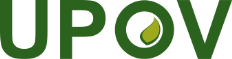 FUnion internationale pour la protection des obtentions végétalesComité techniqueCinquante-huitième session
Genève, 24 et 25 octobre 2022TC/58/4Original : anglaisDate : 19 juillet 2022Noms botaniquesCodes UPOVClasse 201Secale, Triticale, Triticum, ×TrititrigiaSECAL, TRITL, TRITI, TRITTNiveau de processusDescription du niveau de processus1caractère tel qu’il est exprimé dans l’essai2données pour l’évaluation du caractère3description variétaleNiveau de processusMesures(QN)Évaluation visuelle(QN/QL/PQ)Observations2ValeursNotesBase de la comparaison au sein d’un même essai3Conversion en notesNotesMêmes notes que dans le niveau de processus 1NotesNotes relatives à une année et à un site“Description variétale moyenne”Si les variétés sont évaluées sur plusieurs essais/années/sites, des descriptions moyennes peuvent être établies.“Description variétale moyenne”Si les variétés sont évaluées sur plusieurs essais/années/sites, des descriptions moyennes peuvent être établies.Base de la gestion de la collection de variétésFrançaisVariétés indiquées à titre d’exemplesNote70.(+)VGRésistance à Sphaerotheca fuliginea (Podosphaera xanthii) (Oïdium)70.1Pathotype 1QNsensible[…]1moyennement résistant intermédiaire moyennement résistant intermédiaire […]2hautement résistant[…]3